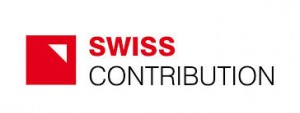 Puławy, 21.08.2014Zawiadomienieo wyborze oferty w ramach zapytania ofertowego nr  1 – 3/2014z dnia 12.08.2014Dotyczy: postępowania w trybie zapytania ofertowego na: ułożenie kostki brukowej na niezagospodarowanym placu o pow. ok.200 m2, wybudowaniu murku jako zabudowy do grilla, zakupu grilla gazowego do zabudowy wraz z blatem i szafkami do przechowywania produktów w ramach projektu „ Podniesienie atrakcyjności oferty turystycznej BTT „Przełom Wisłoka” poprzez utworzenie stanowiska grillowego przy Ośrodku Narciarskim KiczeraSki w Puławach”  współfinansowanego ze przez Szwajcarię w ramach Szwajcarskiego programu współpracy z nowymi krajami członkowskimi Unii EuropejskiejW przedmiotowym postępowaniu dokonano oceny ofert złożonych do dnia 18.08.2014 r. w oparciu o kryteria przyjęte w zapytaniu ofertowym i wybrano następującego Wykonawcę:Firma “BOCZAR” Maciej BoczarWróblik Królewski ul. Jana Pawła II 10638 – 483 Wróblik Królewski